Planning and Environmental Appeals Division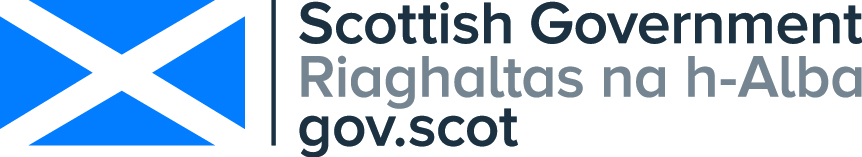 Telephone: 0131 244 8364  Fax: 0131 244 8990E-mail: Marie.Buchanan@gov.scotMr B Davidson Tarves Community CouncilOur ref: PPA-110-2370  Planning Authority ref:APP/2018/1262 27 August 2019Dear Sir PLANNING PERMISSION APPEAL: LAND TO THE SOUTH OF DUTHIE ROAD, OP1 SITE TARVES ELLON ABPlease find attached a copy of the decision on this appeal and the claim for award of expenses decision.The reporter’s decision is final.  However you may wish to know that individuals unhappy with the decision made by the reporter may have the right to appeal to the Court of Session, Parliament House, Parliament Square, Edinburgh, EH1 1RQ.  An appeal must be made within six weeks of the date of the appeal decision.  Please note though, that an appeal to the Court of Session can only be made on a point of law and it may be useful to seek professional advice before taking this course of action.  For more information on challenging decisions made by DPEA please see https://beta.gov.scot/publications/challenging-planning-decisions-guidance/.I am writing to let you know that the above appeal has been allowed in part by the reporter and planning permission has been granted.The reporter’s decision is final.  However, you may wish to note that individuals unhappy with the decision made by the reporter may have the right to appeal to the Court of Session, Parliament House, Parliament Square, Edinburgh, EH1 1RQ.  An appeal must be made within six weeks of the date of the appeal decision.  Please note, though, that an appeal to the Court of Session can only be made on a point of law and it may be useful to seek professional advice before taking this course of action.  For more information on challenging decisions made by DPEA please see https://beta.gov.scot/publications/challenging-planning-decisions-guidance/.We collect information if you take part in the planning process, use DPEA websites, send correspondence to DPEA or attend a webcast.  To find out more about what information is collected, how the information is used and managed please read the DPEA's privacy notice - https://beta.gov.scot/publications/planning-and-environmental-appeals-division-privacy-notice/ I trust this information is clear.  Please do not hesitate to contact me if you require any further information or a paper copy of any of the above documentation.   Yours sincerely Marie Buchanan MARIE BUCHANAN Case Officer Planning and Environmental Appeals Division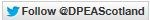 